Si vous relogez exceptionnellement un ménage sinistré dans un hébergement touristique vous appartenant, la Région wallonne vous accorde une aide financière. En quoi consiste cette aide ?Chaque mois, vous pouvez bénéficier d’un montant forfaitaire qui est calculé en fonction du nombre de chambres.Comment faire ?Veillez à introduire une demande dans les deux mois de la date de prise de cours d’une convention d’occupation précaire ou d’un bail de résidence principale que vous concluez avec le ménage sinistré.La convention d’occupation précaire ou le bail de résidence principale doit prendre cours entre le 14 juillet 2021 et le 30 juin 2022. La convention ou le bail doit avoir une durée minimale de 6 mois.En pratique Vous trouverez à titre indicatif un modèle de convention d’occupation précaire ou de bail de résidence principale sur ces liens :Bail de résidence principale (Ou surfez sur : http://logement.wallonie.be < Location < Le bail d'habitation < Votre location en pratique < Vos modèles de baux et leur annexe obligatoire)Convention d’occupation précaire(Ou surfez sur : http://logement.wallonie.be, Actualités « Inondations : conséquences sur le contrat de bail et convention d’occupation précaire »)Quelle est la durée de l’octroi de l’aide ?L’aide vous est octroyée pendant un an au maximum : elle prend fin au plus tard le 31 décembre 2022.Que faire si l’occupation du bien prend fin ?Vous devez nous en informer dans les 15 jours de la fin de l’occupation du bien :via l’adresse mail : relogement.inondations@spw.wallonie.be ou par courrier : Département du Logement – Rue Brigades d’Irlande 1 à 5100 JambesAnnexeRemplissez une annexe par hébergement concerné (ex. : 2 hébergements = 2 annexes, etc.). Information relative à vos donnéesPour les traitements relevant de la responsabilité du Service public de Wallonie et ce, conformément à la réglementation en matière de protection des données, ainsi qu’aux dispositions décrétales et réglementaires relatives à l’aide aux hébergement touristiques), les données à caractère personnel nécessaires seront traitées par la Direction des Etudes et de la Qualité de l’Habitat du Service public de Wallonie Territoire, Logement, Patrimoine, Energie (ci-après SPW TLPE), en vue de :prendre une décision en matière d’octroi de l’aide ; vérifier le respect des engagements signés dans le cadre de la présente demande ;liquider l’aide; initier le recouvrement des aides indûment perçues.Par ailleurs, les données à caractère personnel pourront être également traitées : par le Service extérieur du Département Logement du SPW TLPE territorialement compétent en vue de visiter le l’hébergement touristique ; par la Direction du Logement privé, de l’Information et du Contrôle du SPW TLPE afin de prendre une décision en cas de recours de votre part ainsi que dans le cadre d’un contentieux judiciaire ;par la Direction du Contentieux de la Trésorerie  du SPW Budget, Logistique et Technologies de l’Information et de la Communication lorsque les aides dues sont versées à un tiers ;Par la Direction du Financement et des Recettes du SPW Budget, Logistique et Technologies de l’Information et de la Communication afin de procéder au recouvrement des aides indûment perçues.Dans le cadre des traitements susmentionnés, les données suivantes seront consultées auprès des sources authentiques en la matière : données d’identification ;données relatives aux droits réels détenus sur l’hébergement touristique;Vos données seront consultées.Ces données ne seront ni vendues ni utilisées à des fins de marketing ni communiquées à des tiers, à l’exception des personnes mentionnées ci-dessus et de notre conseil juridique en cas de procédure judiciaire. Ces données seront conservées pendant une période maximum de 10 ans à compter de la clôture du dossier, sous réserve de la cessation définitive des procédures et recours administratifs et judiciaires. Vous pouvez, dans certains cas spécifiques, rectifier, demander à faire effacer ou à faire transmettre vos données, limiter ou vous opposer au traitement en contactant le responsable du traitement : à l’adresse postale suivante : Département du Logement, Rue des Brigades d’Irlande 1 à 5100 Jambesou via courriel à l’adresse suivante : relogement.inondations@spw.wallonie.be Sur demande via formulaire disponible sur l’ABC des démarches du Portail de la Wallonie (https://www.wallonie.be/fr/demarches/exercer-ses-droits-en-matiere-de-protection-des-donnees-personnelles ), vous pouvez avoir accès à vos données ou obtenir de l’information sur un traitement qui vous concerne. Le Délégué à la protection des données du Service public de Wallonie (Place de la Wallonie, 1 à 5100 Jambes - dpo@spw.wallonie.be) en assurera le suivi. Pour plus d’information sur la protection des données à caractère personnel et vos droits, rendez-vous sur le Portail de la Wallonie (http://www.wallonie.be/). Enfin, si dans le mois de votre demande, vous n’avez aucune réaction du Service public de Wallonie, vous pouvez contacter l’Autorité de protection des données pour introduire une réclamation : Soit par courrier : 35, rue de la Presse à 1000 Bruxelles ; Soit par mail : contact@apd-gba.be . Voies de recoursQue faire si, au terme de la procédure, vous n'êtes pas satisfait de la décision rendue ? Introduire un recours interne à l'administration. Adressez-vous à l'administration concernée pour lui exposer les motifs de votre insatisfaction ou exercez le recours administratif spécifique si celui-ci est prévu dans la procédure.recours.log.dgo4@spw.wallonie.beAdresser une réclamation auprès du Médiateur. Si au terme de vos démarches préalables au sein de l'administration vous demeurez insatisfait de la décision, il vous est possible d'adresser une réclamation auprès du Médiateur de la Wallonie et de la Fédération Wallonie-Bruxelles, Rue Lucien Namèche, 54 à 5000 Namur. Tél. gratuit 0800/19 199 http://www.le-mediateur.be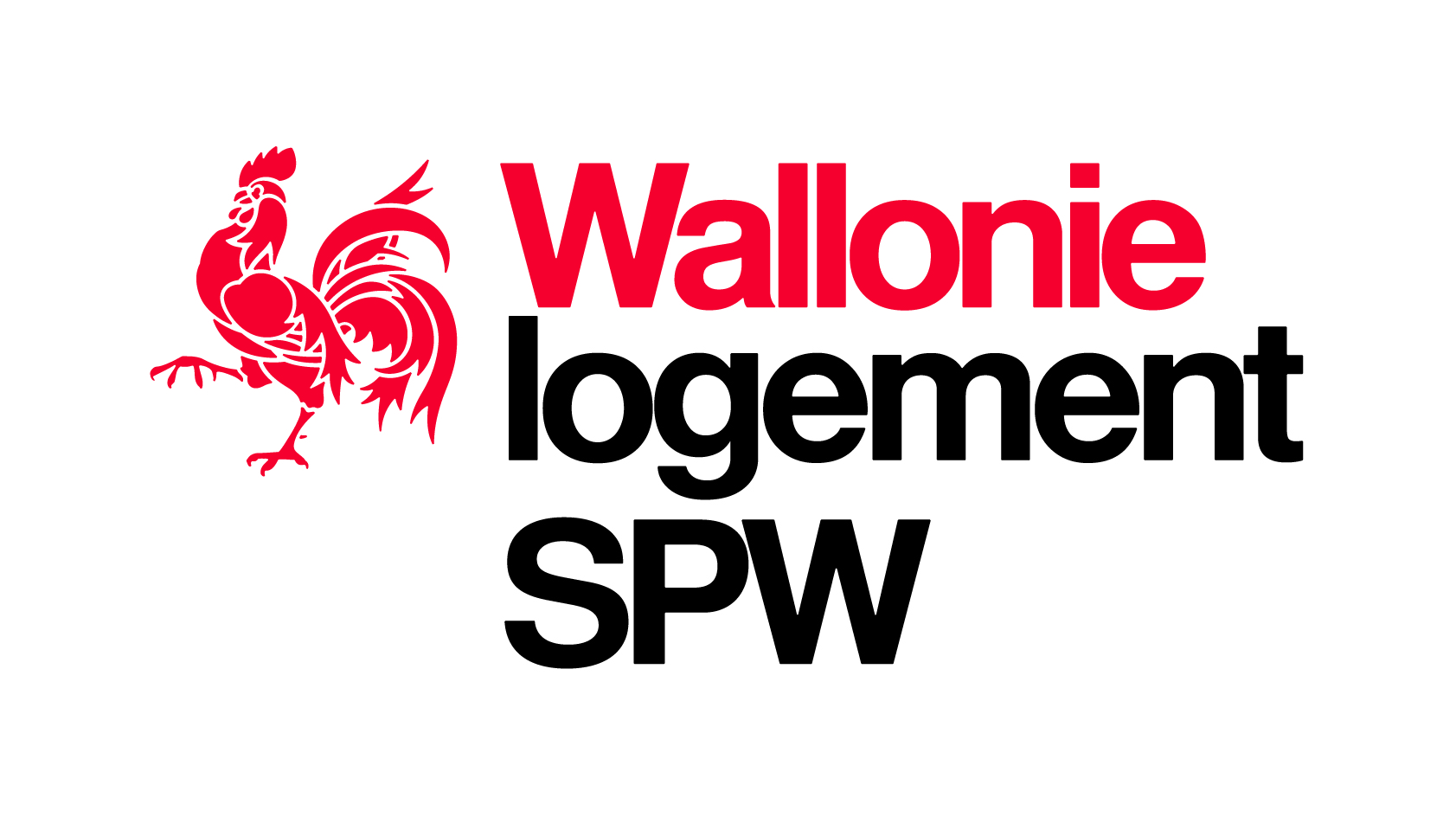 DÉPARTEMENT DU LOGEMENTDirection de l’Etude et de la Qualité du LogementRue des Brigades d’Irlande 15100	JAMBESTél. : 081/33.23.10relogement.inondations@spw.wallonie.be FORMULAIRE Introductif de la demandeDossier : …………/……………………AIDE AUX PROPRIÉTAIRES D’HÉBERGEMENTS TOURISTIQUES MIS À DISPOSITION DES PERSONNES SINISTRÉES(entre le 14 juillet 2021 et le 30 juin 2022)Arrêté du Gouvernement wallon du 12 août 2021Si vous éprouvez des difficultés pour compléter vos documents,vous pouvez solliciter l’aide du serviceInfo-Conseils Logement
 dont les heures, jours et lieux des permanences sont repris en fin du présent formulaire.Pour que la demande soit valablement introduite, vous devez envoyer le présent formulaire dans les deux mois de la prise de cours du bail ou de la convention d’occupation précaire de l’/des hébergement(s) concerné(s)Ce formulaire peut donc être utilisé pour introduire une demande d’aide relative à plusieurs hébergements touristiquesAIDE AUX PROPRIÉTAIRES D’HÉBERGEMENTS TOURISTIQUES MIS À DISPOSITION DES PERSONNES SINISTRÉES(entre le 14 juillet 2021 et le 30 juin 2022)Arrêté du Gouvernement wallon du 12 août 2021Si vous éprouvez des difficultés pour compléter vos documents,vous pouvez solliciter l’aide du serviceInfo-Conseils Logement
 dont les heures, jours et lieux des permanences sont repris en fin du présent formulaire.Pour que la demande soit valablement introduite, vous devez envoyer le présent formulaire dans les deux mois de la prise de cours du bail ou de la convention d’occupation précaire de l’/des hébergement(s) concerné(s)Ce formulaire peut donc être utilisé pour introduire une demande d’aide relative à plusieurs hébergements touristiquesType de logementMontant de l’aide mensuelle1 chambre300 euros2 chambres600 euros3 chambres900 euros4 chambres et plus1 000 eurosCADRE IRENSEIGNEMENTS GÉNÉRAUXRENSEIGNEMENTS GÉNÉRAUXRENSEIGNEMENTS GÉNÉRAUXRENSEIGNEMENTS GÉNÉRAUX IDENTIFICATION DU DEMANDEUR (S’IL S’AGIT D’UNE PERSONNE PHYSIQUE) IDENTIFICATION DU DEMANDEUR (S’IL S’AGIT D’UNE PERSONNE PHYSIQUE) IDENTIFICATION DU DEMANDEUR (S’IL S’AGIT D’UNE PERSONNE PHYSIQUE) IDENTIFICATION DU DEMANDEUR (S’IL S’AGIT D’UNE PERSONNE PHYSIQUE) IDENTIFICATION DU DEMANDEUR (S’IL S’AGIT D’UNE PERSONNE PHYSIQUE)NOMPRÉNOM ……………………………………………………     Né(e) le …………………………………………..……………………………………Téléphone : …………………………    Mail : ………………………………………………………………………………………     Né(e) le …………………………………………..……………………………………Téléphone : …………………………    Mail : ………………………………………………………………………………………     Né(e) le …………………………………………..……………………………………Téléphone : …………………………    Mail : ………………………………………………………………………………………     Né(e) le …………………………………………..……………………………………Téléphone : …………………………    Mail : ………………………………… IDENTIFICATION DU DEMANDEUR (S’IL S’AGIT D’UNE PERSONNE MORALE) IDENTIFICATION DU DEMANDEUR (S’IL S’AGIT D’UNE PERSONNE MORALE) IDENTIFICATION DU DEMANDEUR (S’IL S’AGIT D’UNE PERSONNE MORALE) IDENTIFICATION DU DEMANDEUR (S’IL S’AGIT D’UNE PERSONNE MORALE) IDENTIFICATION DU DEMANDEUR (S’IL S’AGIT D’UNE PERSONNE MORALE)DÉNOMINATION SIÈGE SOCIALN° DE PERSONNE MORALE /TVA : PERSONNE HABILITÉE À REPRÉSENTER LA PERSONNE MORALE / DÉNOMINATION SIÈGE SOCIALN° DE PERSONNE MORALE /TVA : PERSONNE HABILITÉE À REPRÉSENTER LA PERSONNE MORALE / DÉNOMINATION SIÈGE SOCIALN° DE PERSONNE MORALE /TVA : PERSONNE HABILITÉE À REPRÉSENTER LA PERSONNE MORALE / ………………..……………………………………………………………………..……………………………………………………………………..……………………………………………………………………..……………………………………………………………………..……………………………………………………………………..……………………………………………………………………..……………………………………………………………………..…………………………………………………… Téléphone : …………………………    Mail : ………………………………. Téléphone : …………………………    Mail : ………………………………. Téléphone : …………………………    Mail : ………………………………. Téléphone : …………………………    Mail : ………………………………. Téléphone : …………………………    Mail : ………………………………. IDENTIFICATION DU CHEF DE MÉNAGE CONCLUANT LE BAIL OU LA CONVENTION D’OCCUPATION PRÉCAIRE(au cas où l’aide est demandée pour plusieurs hébergements, veuillez utiliser l’annexe) IDENTIFICATION DU CHEF DE MÉNAGE CONCLUANT LE BAIL OU LA CONVENTION D’OCCUPATION PRÉCAIRE(au cas où l’aide est demandée pour plusieurs hébergements, veuillez utiliser l’annexe) IDENTIFICATION DU CHEF DE MÉNAGE CONCLUANT LE BAIL OU LA CONVENTION D’OCCUPATION PRÉCAIRE(au cas où l’aide est demandée pour plusieurs hébergements, veuillez utiliser l’annexe) IDENTIFICATION DU CHEF DE MÉNAGE CONCLUANT LE BAIL OU LA CONVENTION D’OCCUPATION PRÉCAIRE(au cas où l’aide est demandée pour plusieurs hébergements, veuillez utiliser l’annexe) IDENTIFICATION DU CHEF DE MÉNAGE CONCLUANT LE BAIL OU LA CONVENTION D’OCCUPATION PRÉCAIRE(au cas où l’aide est demandée pour plusieurs hébergements, veuillez utiliser l’annexe)NOMPRÉNOM ……………………………………………………     Né(e) le …………………………………………..……………………………………Téléphone : …………………………    Mail : ………………………………………………………………………………………     Né(e) le …………………………………………..……………………………………Téléphone : …………………………    Mail : ………………………………………………………………………………………     Né(e) le …………………………………………..……………………………………Téléphone : …………………………    Mail : ………………………………………………………………………………………     Né(e) le …………………………………………..……………………………………Téléphone : …………………………    Mail : …………………………………ADRESSE DE L’HÉBERGEMENT TOURISTIQUE(si l’aide est demandée pour plusieurs hébergements, utilisez l’annexe)ADRESSE DE L’HÉBERGEMENT TOURISTIQUE(si l’aide est demandée pour plusieurs hébergements, utilisez l’annexe)ADRESSE DE L’HÉBERGEMENT TOURISTIQUE(si l’aide est demandée pour plusieurs hébergements, utilisez l’annexe)ADRESSE DE L’HÉBERGEMENT TOURISTIQUE(si l’aide est demandée pour plusieurs hébergements, utilisez l’annexe)ADRESSE DE L’HÉBERGEMENT TOURISTIQUE(si l’aide est demandée pour plusieurs hébergements, utilisez l’annexe)RUE : ………………………………………………………………………………….RUE : ………………………………………………………………………………….RUE : ………………………………………………………………………………….RUE : ………………………………………………………………………………….N° : ……………  Bte…..CODE POSTAL : …………………CODE POSTAL : …………………COMMUNE : ………………………………………………………………COMMUNE : ………………………………………………………………COMMUNE : ………………………………………………………………ÉTAGE : ………………………….NOMBRE DE CHAMBRES :   …….      ÉTAGE : ………………………….NOMBRE DE CHAMBRES :   …….      AVANT – ARRIÈRE – GAUCHE – DROITE – ENTIER (biffer la mention inutile)AVANT – ARRIÈRE – GAUCHE – DROITE – ENTIER (biffer la mention inutile)AVANT – ARRIÈRE – GAUCHE – DROITE – ENTIER (biffer la mention inutile)DATE DE PRISE DE COURS DU BAIL OU DE LA CONVENTION D’OCCUPATION PRÉCAIRE :(si plusieurs hébergements, utilisez l’annexe)DATE DE PRISE DE COURS DU BAIL OU DE LA CONVENTION D’OCCUPATION PRÉCAIRE :(si plusieurs hébergements, utilisez l’annexe)DATE DE PRISE DE COURS DU BAIL OU DE LA CONVENTION D’OCCUPATION PRÉCAIRE :(si plusieurs hébergements, utilisez l’annexe)DATE DE PRISE DE COURS DU BAIL OU DE LA CONVENTION D’OCCUPATION PRÉCAIRE :(si plusieurs hébergements, utilisez l’annexe)DATE DE PRISE DE COURS DU BAIL OU DE LA CONVENTION D’OCCUPATION PRÉCAIRE :(si plusieurs hébergements, utilisez l’annexe)Le  ….. /…… / …………Le  ….. /…… / …………CADRE IIENGAGEMENTS À SOUSCRIRE PAR LE DEMANDEUR ENGAGEMENTS À SOUSCRIRE PAR LE DEMANDEUR Le(s) soussigné(s)Le(s) soussigné(s)Le(s) soussigné(s)Nom et prénom du demandeur (le cas échéant, représentant de la personne morale)Nom et prénom du demandeur (le cas échéant, représentant de la personne morale)…………………………………………………………………………………………………………………………………………………………………… s’engage(nt) à :mettre le bien à disposition d’un ménage sinistré conformément aux dispositions de l’arrêté du Gouvernement wallon du 12 août 2021.mettre à disposition un bien à vocation touristique à disposition d’un ménage sinistré pour une durée minimale de 6 mois ;mettre à disposition d’un ménage sinistré un bien respectant manifestement les exigences élémentaires de sécurité, de salubrité et d’habitabilité et notamment les normes d’occupation conformément à l’arrêté du Gouvernement wallon du 30 août 2007 déterminant les critères minimaux de salubrité et les critères de surpeuplement ;fixer en contrepartie de la mise à disposition un loyer qui n’est pas supérieur au montant indiqué dans la grille indicative des loyers, lorsque le calcul est possible ; consentir à la visite de l’hébergement touristique par les délégués du Ministre (vérification de la salubrité) ;autoriser l’Administration à solliciter des autorités compétentes tous les renseignements nécessaires  (ex. : droits réels immobiliers détenus sur l’hébergement touristique...) ;informer le Département du Logement de la date de fin de l’occupation du bien dans les 15 jours de la fin de l’occupation du bien. s’engage(nt) à :mettre le bien à disposition d’un ménage sinistré conformément aux dispositions de l’arrêté du Gouvernement wallon du 12 août 2021.mettre à disposition un bien à vocation touristique à disposition d’un ménage sinistré pour une durée minimale de 6 mois ;mettre à disposition d’un ménage sinistré un bien respectant manifestement les exigences élémentaires de sécurité, de salubrité et d’habitabilité et notamment les normes d’occupation conformément à l’arrêté du Gouvernement wallon du 30 août 2007 déterminant les critères minimaux de salubrité et les critères de surpeuplement ;fixer en contrepartie de la mise à disposition un loyer qui n’est pas supérieur au montant indiqué dans la grille indicative des loyers, lorsque le calcul est possible ; consentir à la visite de l’hébergement touristique par les délégués du Ministre (vérification de la salubrité) ;autoriser l’Administration à solliciter des autorités compétentes tous les renseignements nécessaires  (ex. : droits réels immobiliers détenus sur l’hébergement touristique...) ;informer le Département du Logement de la date de fin de l’occupation du bien dans les 15 jours de la fin de l’occupation du bien. s’engage(nt) à :mettre le bien à disposition d’un ménage sinistré conformément aux dispositions de l’arrêté du Gouvernement wallon du 12 août 2021.mettre à disposition un bien à vocation touristique à disposition d’un ménage sinistré pour une durée minimale de 6 mois ;mettre à disposition d’un ménage sinistré un bien respectant manifestement les exigences élémentaires de sécurité, de salubrité et d’habitabilité et notamment les normes d’occupation conformément à l’arrêté du Gouvernement wallon du 30 août 2007 déterminant les critères minimaux de salubrité et les critères de surpeuplement ;fixer en contrepartie de la mise à disposition un loyer qui n’est pas supérieur au montant indiqué dans la grille indicative des loyers, lorsque le calcul est possible ; consentir à la visite de l’hébergement touristique par les délégués du Ministre (vérification de la salubrité) ;autoriser l’Administration à solliciter des autorités compétentes tous les renseignements nécessaires  (ex. : droits réels immobiliers détenus sur l’hébergement touristique...) ;informer le Département du Logement de la date de fin de l’occupation du bien dans les 15 jours de la fin de l’occupation du bien. sollicite le paiement de l’aide sur le compte bancaire n° IBANBE………………………………………..…………………………………..ouvert au nom de ……………………………………………………………. sollicite le paiement de l’aide sur le compte bancaire n° IBANBE………………………………………..…………………………………..ouvert au nom de ……………………………………………………………. sollicite le paiement de l’aide sur le compte bancaire n° IBANBE………………………………………..…………………………………..ouvert au nom de …………………………………………………………….Toute fausse déclaration ou toute information dissimulée peut entraîner le rejet de la demande.Toute fausse déclaration ou toute information dissimulée peut entraîner le rejet de la demande.Toute fausse déclaration ou toute information dissimulée peut entraîner le rejet de la demande.Fait à .............................................................. , le .................................................. 20................	,	Signature,		précédée de la mention		« lu et approuvé »Fait à .............................................................. , le .................................................. 20................	,	Signature,		précédée de la mention		« lu et approuvé »Fait à .............................................................. , le .................................................. 20................	,	Signature,		précédée de la mention		« lu et approuvé »DOCUMENTS À JOINDREDOCUMENTS À JOINDREDOCUMENTS À JOINDRE  LA COPIE DU BAIL OU DE LA CONVENTION D’OCCUPATION PRÉCAIRE  TOUTE PREUVE DE LA VOCATION TOURISTIQUE DE L’HÉBERGEMENT TOUTE PREUVE DE LA QUALITÉ DE SINISTRÉ DES OCCUPANTS (attestation de la commune ou du CPAS, arrêté d’inhabitabilité relatif au logement quitté…) UNE COPIE DU RÉSULTAT DU CALCUL DU LOYER de l’hébergement sur la base de la grille indicative des loyers (www.loyerswallonie.be) ou une justification expliquant les raisons pour lesquelles les caractéristiques de l’hébergement concerné ne permet pas une simulation du loyer sur la base de cette grille.  UNE COPIE DE LA CARTE BANCAIRE OU D’UN EXTRAIT DE COMPTE  LA COPIE DU BAIL OU DE LA CONVENTION D’OCCUPATION PRÉCAIRE  TOUTE PREUVE DE LA VOCATION TOURISTIQUE DE L’HÉBERGEMENT TOUTE PREUVE DE LA QUALITÉ DE SINISTRÉ DES OCCUPANTS (attestation de la commune ou du CPAS, arrêté d’inhabitabilité relatif au logement quitté…) UNE COPIE DU RÉSULTAT DU CALCUL DU LOYER de l’hébergement sur la base de la grille indicative des loyers (www.loyerswallonie.be) ou une justification expliquant les raisons pour lesquelles les caractéristiques de l’hébergement concerné ne permet pas une simulation du loyer sur la base de cette grille.  UNE COPIE DE LA CARTE BANCAIRE OU D’UN EXTRAIT DE COMPTE  LA COPIE DU BAIL OU DE LA CONVENTION D’OCCUPATION PRÉCAIRE  TOUTE PREUVE DE LA VOCATION TOURISTIQUE DE L’HÉBERGEMENT TOUTE PREUVE DE LA QUALITÉ DE SINISTRÉ DES OCCUPANTS (attestation de la commune ou du CPAS, arrêté d’inhabitabilité relatif au logement quitté…) UNE COPIE DU RÉSULTAT DU CALCUL DU LOYER de l’hébergement sur la base de la grille indicative des loyers (www.loyerswallonie.be) ou une justification expliquant les raisons pour lesquelles les caractéristiques de l’hébergement concerné ne permet pas une simulation du loyer sur la base de cette grille.  UNE COPIE DE LA CARTE BANCAIRE OU D’UN EXTRAIT DE COMPTEPour que la demande soit valablement introduite, vous devez envoyer le présent formulaire,entièrement complété et accompagné des annexesDANS LES DEUX MOIS DE LA PRISE DE COURS DU BAIL OU DE LA CONVENTION D’OCCUPATION PRÉCAIREà l’adresse suivante :DÉPARTEMENT DU LOGEMENTRUE DES BRIGADES D’IRLANDE 1JAMBESUn conseil :	Conservez soigneusement une copie de tous les documents que vous transmettez à l'AdministrationPour que la demande soit valablement introduite, vous devez envoyer le présent formulaire,entièrement complété et accompagné des annexesDANS LES DEUX MOIS DE LA PRISE DE COURS DU BAIL OU DE LA CONVENTION D’OCCUPATION PRÉCAIREà l’adresse suivante :DÉPARTEMENT DU LOGEMENTRUE DES BRIGADES D’IRLANDE 1JAMBESUn conseil :	Conservez soigneusement une copie de tous les documents que vous transmettez à l'AdministrationPour que la demande soit valablement introduite, vous devez envoyer le présent formulaire,entièrement complété et accompagné des annexesDANS LES DEUX MOIS DE LA PRISE DE COURS DU BAIL OU DE LA CONVENTION D’OCCUPATION PRÉCAIREà l’adresse suivante :DÉPARTEMENT DU LOGEMENTRUE DES BRIGADES D’IRLANDE 1JAMBESUn conseil :	Conservez soigneusement une copie de tous les documents que vous transmettez à l'AdministrationADRESSE DE L’HÉBERGEMENT TOURISTIQUEADRESSE DE L’HÉBERGEMENT TOURISTIQUEADRESSE DE L’HÉBERGEMENT TOURISTIQUEADRESSE DE L’HÉBERGEMENT TOURISTIQUERUE : ……………………………………………………………………………………RUE : ……………………………………………………………………………………RUE : ……………………………………………………………………………………N° : ……………… Bte……….CODE POSTAL : …………………CODE POSTAL : …………………COMMUNE : …………………………………………………………………….COMMUNE : …………………………………………………………………….ÉTAGE : …………………………..NOMBRE DE CHAMBRES : ……..         ÉTAGE : …………………………..NOMBRE DE CHAMBRES : ……..         AVANT – ARRIÈRE – GAUCHE – DROITE – ENTIER (biffer la mention inutile)AVANT – ARRIÈRE – GAUCHE – DROITE – ENTIER (biffer la mention inutile)DATE DE PRISE DE COURS DU BAIL OU DE LA CONVENTION D’OCCUPATION PRÉCAIREDATE DE PRISE DE COURS DU BAIL OU DE LA CONVENTION D’OCCUPATION PRÉCAIREDATE DE PRISE DE COURS DU BAIL OU DE LA CONVENTION D’OCCUPATION PRÉCAIREDATE DE PRISE DE COURS DU BAIL OU DE LA CONVENTION D’OCCUPATION PRÉCAIRELe …../……/…………Le …../……/………… IDENTIFICATION DU CHEF DE MÉNAGE CONCLUANT LE BAIL OU LA CONVENTION D’OCCUPATION PRÉCAIRE IDENTIFICATION DU CHEF DE MÉNAGE CONCLUANT LE BAIL OU LA CONVENTION D’OCCUPATION PRÉCAIRE IDENTIFICATION DU CHEF DE MÉNAGE CONCLUANT LE BAIL OU LA CONVENTION D’OCCUPATION PRÉCAIRE IDENTIFICATION DU CHEF DE MÉNAGE CONCLUANT LE BAIL OU LA CONVENTION D’OCCUPATION PRÉCAIRENOMPRÉNOM ……………………………………………………     Né(e) le …………………………………………..……………………………………Téléphone : …………………………    Mail : ………………………………………………………………………………………     Né(e) le …………………………………………..……………………………………Téléphone : …………………………    Mail : ………………………………………………………………………………………     Né(e) le …………………………………………..……………………………………Téléphone : …………………………    Mail : …………………………………INFO-CONSEILS LOGEMENT081/33.23.10 et 0475/50.80.00 (de 9h00 à 12h00 et de 14h00 à 16h00)INFO-CONSEILS LOGEMENT081/33.23.10 et 0475/50.80.00 (de 9h00 à 12h00 et de 14h00 à 16h00)INFO-CONSEILS LOGEMENT081/33.23.10 et 0475/50.80.00 (de 9h00 à 12h00 et de 14h00 à 16h00)PERMANENCES LOCALES UNIQUEMENT SUR RENDEZ-VOUS !PERMANENCES LOCALES UNIQUEMENT SUR RENDEZ-VOUS !PERMANENCES LOCALES UNIQUEMENT SUR RENDEZ-VOUS !BRABANTBRABANTBRABANTNIVELLES067/41.16.70Espace Wallonie Rue de Namur 671er et 3e mardi du mois de 9h00 à 12h00et de 13h00 à 15h00HAINAUTHAINAUTHAINAUTCHARLEROI071/20.60.80Espace WallonieRue de France 3Jeudi et vendredi de 9h00 à 12h00et de 13h00 à 15h00LA LOUVIERE064/23.79.20Espace WallonieRue Sylvain Guyaux 49Mercredi de 9h00 à 12h00et de 13h00 à 15h00MONS065/22.06.80Espace WallonieRue de la Seuwe 18-19Lundi et mardi de 9h00 à 12h00et de 13h00 à 15h00TOURNAI069/53.26.70Espace WallonieRue de Wallonie 19 – 21Mercredi et jeudi de 9h00 à 12h00et de 13h00 à 15h00LIÈGELIÈGELIÈGELIÈGE04/250.93.30Espace WalloniePlace Saint Michel 86Mardi, jeudi et vendredi de 9h00 à 12h00et de 13h00 à 15h00VERVIERS087/44.03.50Espace WallonieRue Coronmeuse 46Mercredi de 9h00 à 12h00et de 13h00 à 15h00NAMURNAMURNAMURNAMUR081/24.00.60Espace WallonieRue de Bruxelles 18-20Mercredi de 9h00 à 12h00Jeudi de 13h00 à 16h00LUXEMBOURGLUXEMBOURGLUXEMBOURGARLON063/43.00.30Espace WalloniePlace Didier 422e et 4e mardi du mois de 9h30 à 12h00 et de 13h00 à 15h00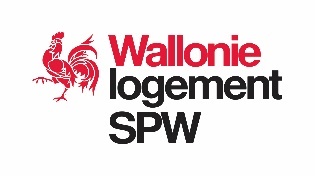 Numéro vert du Service public de Wallonie 1718Numéro vert du Service public de Wallonie 1718Numéro vert du Service public de Wallonie 1718